Do modrého kontejneru na papír: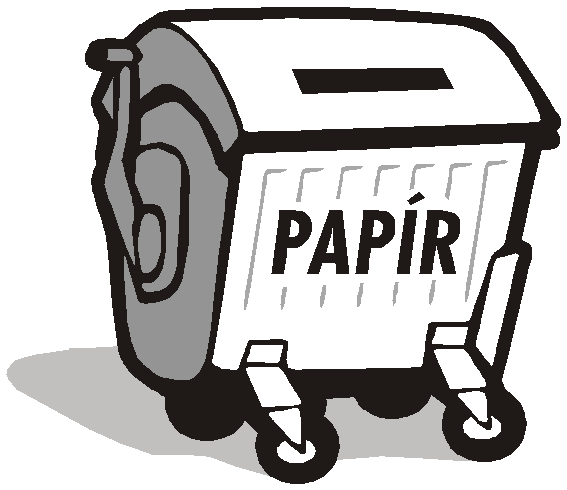 Patří:                                                                    Nevhazujte 
+ krabice			                           - mokrý, mastný, nebo jinak znečištěný papír
+ noviny, časopisy a letáky                           - voskovaný papír
+ papír a obálky, kancelářský papír             - použité plenky a hygienické potřeby 
+ knihy, sešity
+ papírové obaly 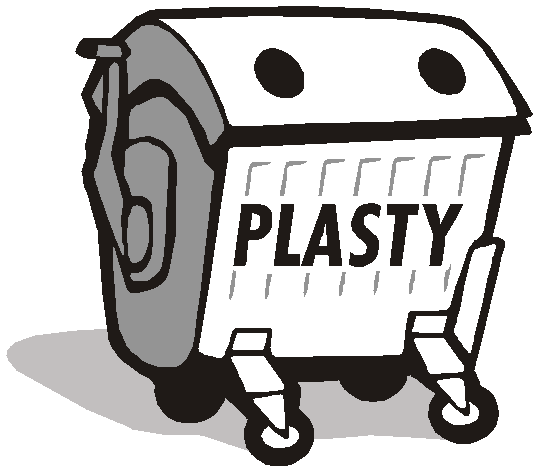 Do žlutého kontejneru na plasty:Patří: 					  Nevhazujte: 
+ PET lahve				- novodurové trubky 
+ plastové kelímky				- obaly od nebezpečných látek 
+ plastové tašky a sáčky
+ polystyren 
+ výrobky a obaly z plastů 
                                                    + nápojový karton = obaly od mléka, džusuDo zeleného a bílého  zvonu na sklo: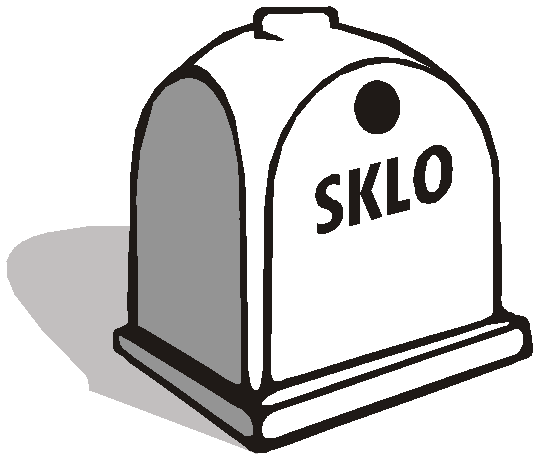 Patří: 					Nevhazujte: 
+ láhve od nápojů			- keramiku 
+ skleněné nádoby			- porcelán 
+ skleněné střepy			- autosklo
+ tabulové sklo				- drátěné sklo
						- zrcadla Do hnědé nádoby na biologicky rozložitelný odpad: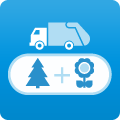 Patří: 					Nevhazujte: 	
+ listí, tráva, plevel, 			- zbytky jídel (tzv. gastroodpad) 
+ pokojové rostliny			- jedlé oleje, kosti, maso, kůže
+ zbytky ovoce a zeleniny 		- uhynulá zvířata 
+ slabé větve (do 5 cm) 			- obaly od potravin (sklo, plasty, papír) 
+ čajové sáčky, kávová sedlina 		- pleny 
+ spadané ovoceDo nádoby na směsný komunální odpad: 

Patří: 						Nevhazujte:  
+ dále nevyužitý kuchyňský odpad			- papír, plast, sklo, BIO odpad
+ znečištěné tabulky					- těla uhynulých zvířat
+ vychladlý popel 						- stavební odpad
+ použité pleny a hygienické potřeby 			- nebezpečný odpad 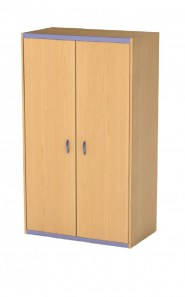 Do velkoobjemového odpadu:  Patří: 						Nevhazujte: 			  
+ skříně, křesla, židle, stoly			- nebezpečný odpad 
+ koberce, lina, matrace 			- elektrozařízení (lednice, TV) 
+ sanitární keramika 				- pneumatiky 
							- stavební suť, kameny 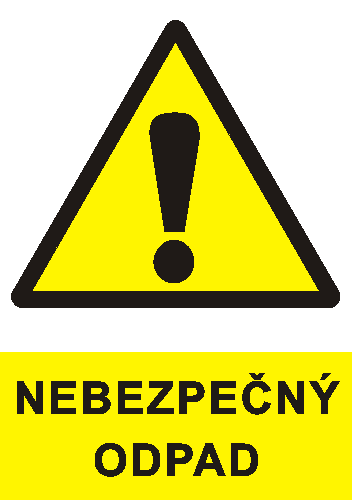 Do nebezpečného odpadu: Patří: 						Nevhazujte: 
+ Absorbční činidla (hadry od olejů)		   	- stavební suť 
+ obaly obsahující zbytky NO			
+ osobní pneumatiky 
+ baterie a akumulátory 
+ kyseliny 
+ lednice, TV, monitory, PC 
+ nepoužitá léčiva 
			         + barvy, tiskařské barvyPři svozu nebezpečného odpadu můžete posádce předat použité baterie a tonery do tiskáren. 